Allegato 1- Modulo di candidatura Al Dirigente Scolastico                                                                                                         Istituto Comprensivo di Viale Libertà                                                                                         Viale della Libertà, 32                                                                    CHIEDE di partecipare alla selezione per l’individuazione di Esperto nel corso di formazione, secondo l’Avviso di Selezione in oggetto, in qualità di personale esperto esterno alla Scuola Dichiara di essere disponibile all’incarico di Esperto per il corso di cui all’Avviso in oggetto. A tal fine il sottoscritto dichiara, consapevole della responsabilità penale e della decadenza da eventuali benefici: di essere cittadino/a italiano/a; di essere cittadino di uno degli stati dell’UE (specificare) ___________________________ di essere in servizio presso __________________________________________ (docente             che svolge servizio in altre Istituzioni scolastiche) di godere dei diritti civili e politici; di non avere riportato condanne penali; di non essere destinatario di provvedimenti che riguardano l’applicazione di misure di                   prevenzione, di decisioni civili e di provvedimenti amministrativi iscritti nel casellario                   giudiziale; di non essere sottoposto a procedimenti penali pendenti; di prestare il consenso al trattamento dei dati personali ai sensi del D.Lvo 196/2003 e             successive modifiche e integrazioni Il sottoscritto si impegna: a svolgere fin dall’assegnazione dell’incarico, i compiti e le funzioni previste dall’Avviso di                selezione; ad accettare, senza riserva alcuna, tutte le condizioni previste dall’Avviso di selezione; allega: una copia del CV, datato e firmato in originale, redatto secondo il format europeo; copia del documento di identità in corso di validità. Il sottoscritto dichiara inoltre di possedere i seguenti Titoli in riferimento alla Tabella di cui all’avviso di selezione prot. n. 1691/U  del 11/04/2019  Titoli Professionali per la figura di Esperto (specificare nel dettaglio titoli ed esperienze come da Avviso prot. n  1691/U    del  11/04/2019Docenza in qualità di formatore su tematiche attinenti________________________________________________________________ Attività lavorativa nel settore specifico (per ogni anno)________________________________________________________________ Competenze informatiche e multimediali certificate (specificare enti e livello) ________________________________________________________________ Sviluppatore WEB________________________________________________________________ Esperienza documentata, in enti, realtà pubbliche e/o private attinenti le tematiche richieste (per ogni esperienza di almeno 60 ore In riferimento alla legge 196/2003 e successive modifiche e integrazioni autorizzo espressamente l’utilizzo dei miei dati personali e professionali riportati nel presente modulo, per le finalità connesse all’avviso di selezione in oggetto. DATA _________________________________________FIRMA  (se inviata per posta certificata, firmare il documento e scansionarlo) 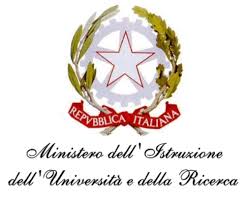 ISTITUTO COMPRENSIVO STATALE DI VIALE LIBERTA’Scuole dell’ Infanzia  “S. Maria delle Vigne” -  “C. Corsico”Scuole Primarie   “E. De Amicis”  -  “ A. Botto”Scuola Secondaria di Primo Grado “G. Robecchi”Viale Libertà, 32 – 27029 Vigevano (PV)  Tel. 0381/42464 -  Fax  0381/42474e-mail pvic83100r@Istruzione.It -  Pec: pvic83100r@pec.istruzione.ItSito internet: www.icvialelibertavigevano.gov.itCodice Fiscale  94034000185 –Codice Meccanografico: PVIC83100R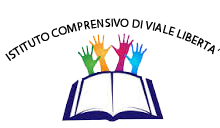 Oggetto: modulo di domanda di partecipazione all’avviso pubblico per la selezione di Esperto nell’ambito dei corsi di formazione avente per oggetto: Avviso pubblico per la selezione di un docente esperto per un corso di formazione rivolto al personale scolastico per la Gestione del sito Web dell’Istituto Comprensivo di Viale Libertà Avviso di Selezione Prot. n. 1691/U   del 11/04/2019Il/la sottoscritto/a: nato/a a: il: residente a Via/Piazza Domicilio (se diverso da residenza) codice fiscale recapito telefonico Cellulare Indirizzo e mail Posta certificata Laurea in _________________________________________________________________________Conseguita presso __________________________________________________________________ In data__________________________________ con votazione _______________________ Titoli Culturali afferenti al profilo professionale richiesto: Dottorato/master attinente tematiche richieste ___________________________________________Corsi Post Diploma attinenti le tematiche richieste _____________________________________________________________________________________________________________________